First Level Interdisciplinary Learning Plan                  Learning for Sustainability Bundle 3 – Connect with culture and Heritage (local to global)                            Class or Year Group – Primary 2 - 4Lead Subject Area(s)   Social StudiesThe contexts for learning which this bundle of experiences & outcomes helps to address are highlightedThe contexts for learning which this bundle of experiences & outcomes helps to address are highlightedCurricular Areas & SubjectsLife & Ethos of the School in the CommunityInterdisciplinary LearningOpportunities for wider/personal achievementCross-cutting Themes Targeted by this bundle –Those addressed by this bundle are highlightedCross-cutting Themes Targeted by this bundle –Those addressed by this bundle are highlightedCross-cutting Themes Targeted by this bundle –Those addressed by this bundle are highlightedDeveloping the Young Workforce/Enterprise, CreativityLearning for Sustainability – discussing controversial issues, addressing discrimination and prejudice, peace and conflictLearning for Sustainability – discussing controversial issues, addressing discrimination and prejudice, peace and conflict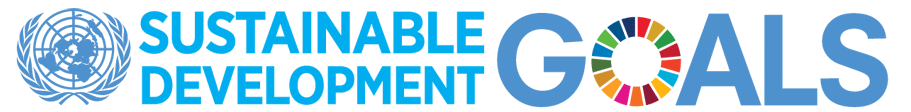                                                                                                                                                                                                       This bundle links to:                                                                                                                                                                                                      This bundle links to:                                                                                                                                                                                                      This bundle links to:Social studies – People, past events and societiesBy exploring places, investigating artefacts and locating them in time, I have developed an awareness of the ways we remember and preserve Scotland’s history SOC 1-02aI can compare aspects of people’s daily lives in the past with my own by using historical evidence or the experience of recreating an historical setting SOC1-04aPeople, place and environmentI can describe and recreate the characteristics of my local environment by exploring the features of the landscape SOC 1-07aI can consider ways of looking after my school or community and can encourage others to care for their environment SOC 1-08aBy exploring my community and the groups within it. I can identify and consider different types of housing and how they meet needs SOC 1-11aPeople, society, economy and businessI can contribute to a discussion of the difference between my needs and wants and those of others around me SOC 1-16aI have developed an understanding of the importance of local organisations in providing for the needs of my local community SOC 1-20aSocial studies – People, past events and societiesBy exploring places, investigating artefacts and locating them in time, I have developed an awareness of the ways we remember and preserve Scotland’s history SOC 1-02aI can compare aspects of people’s daily lives in the past with my own by using historical evidence or the experience of recreating an historical setting SOC1-04aPeople, place and environmentI can describe and recreate the characteristics of my local environment by exploring the features of the landscape SOC 1-07aI can consider ways of looking after my school or community and can encourage others to care for their environment SOC 1-08aBy exploring my community and the groups within it. I can identify and consider different types of housing and how they meet needs SOC 1-11aPeople, society, economy and businessI can contribute to a discussion of the difference between my needs and wants and those of others around me SOC 1-16aI have developed an understanding of the importance of local organisations in providing for the needs of my local community SOC 1-20aSocial studies – People, past events and societiesBy exploring places, investigating artefacts and locating them in time, I have developed an awareness of the ways we remember and preserve Scotland’s history SOC 1-02aI can compare aspects of people’s daily lives in the past with my own by using historical evidence or the experience of recreating an historical setting SOC1-04aPeople, place and environmentI can describe and recreate the characteristics of my local environment by exploring the features of the landscape SOC 1-07aI can consider ways of looking after my school or community and can encourage others to care for their environment SOC 1-08aBy exploring my community and the groups within it. I can identify and consider different types of housing and how they meet needs SOC 1-11aPeople, society, economy and businessI can contribute to a discussion of the difference between my needs and wants and those of others around me SOC 1-16aI have developed an understanding of the importance of local organisations in providing for the needs of my local community SOC 1-20aSocial studies – People, past events and societiesBy exploring places, investigating artefacts and locating them in time, I have developed an awareness of the ways we remember and preserve Scotland’s history SOC 1-02aI can compare aspects of people’s daily lives in the past with my own by using historical evidence or the experience of recreating an historical setting SOC1-04aPeople, place and environmentI can describe and recreate the characteristics of my local environment by exploring the features of the landscape SOC 1-07aI can consider ways of looking after my school or community and can encourage others to care for their environment SOC 1-08aBy exploring my community and the groups within it. I can identify and consider different types of housing and how they meet needs SOC 1-11aPeople, society, economy and businessI can contribute to a discussion of the difference between my needs and wants and those of others around me SOC 1-16aI have developed an understanding of the importance of local organisations in providing for the needs of my local community SOC 1-20aSocial studies – People, past events and societiesBy exploring places, investigating artefacts and locating them in time, I have developed an awareness of the ways we remember and preserve Scotland’s history SOC 1-02aI can compare aspects of people’s daily lives in the past with my own by using historical evidence or the experience of recreating an historical setting SOC1-04aPeople, place and environmentI can describe and recreate the characteristics of my local environment by exploring the features of the landscape SOC 1-07aI can consider ways of looking after my school or community and can encourage others to care for their environment SOC 1-08aBy exploring my community and the groups within it. I can identify and consider different types of housing and how they meet needs SOC 1-11aPeople, society, economy and businessI can contribute to a discussion of the difference between my needs and wants and those of others around me SOC 1-16aI have developed an understanding of the importance of local organisations in providing for the needs of my local community SOC 1-20aSocial studies – People, past events and societiesBy exploring places, investigating artefacts and locating them in time, I have developed an awareness of the ways we remember and preserve Scotland’s history SOC 1-02aI can compare aspects of people’s daily lives in the past with my own by using historical evidence or the experience of recreating an historical setting SOC1-04aPeople, place and environmentI can describe and recreate the characteristics of my local environment by exploring the features of the landscape SOC 1-07aI can consider ways of looking after my school or community and can encourage others to care for their environment SOC 1-08aBy exploring my community and the groups within it. I can identify and consider different types of housing and how they meet needs SOC 1-11aPeople, society, economy and businessI can contribute to a discussion of the difference between my needs and wants and those of others around me SOC 1-16aI have developed an understanding of the importance of local organisations in providing for the needs of my local community SOC 1-20aSocial studies – People, past events and societiesBy exploring places, investigating artefacts and locating them in time, I have developed an awareness of the ways we remember and preserve Scotland’s history SOC 1-02aI can compare aspects of people’s daily lives in the past with my own by using historical evidence or the experience of recreating an historical setting SOC1-04aPeople, place and environmentI can describe and recreate the characteristics of my local environment by exploring the features of the landscape SOC 1-07aI can consider ways of looking after my school or community and can encourage others to care for their environment SOC 1-08aBy exploring my community and the groups within it. I can identify and consider different types of housing and how they meet needs SOC 1-11aPeople, society, economy and businessI can contribute to a discussion of the difference between my needs and wants and those of others around me SOC 1-16aI have developed an understanding of the importance of local organisations in providing for the needs of my local community SOC 1-20aExperiences & outcomes from linked subject areas – consider whether there are also opportunities to assess the application of relevant literacy, numeracy or health and wellbeing E & Os within this bundleExperiences & outcomes from linked subject areas – consider whether there are also opportunities to assess the application of relevant literacy, numeracy or health and wellbeing E & Os within this bundleExperiences & outcomes from linked subject areas – consider whether there are also opportunities to assess the application of relevant literacy, numeracy or health and wellbeing E & Os within this bundleExperiences & outcomes from linked subject areas – consider whether there are also opportunities to assess the application of relevant literacy, numeracy or health and wellbeing E & Os within this bundleExperiences & outcomes from linked subject areas – consider whether there are also opportunities to assess the application of relevant literacy, numeracy or health and wellbeing E & Os within this bundleExperiences & outcomes from linked subject areas – consider whether there are also opportunities to assess the application of relevant literacy, numeracy or health and wellbeing E & Os within this bundleExperiences & outcomes from linked subject areas – consider whether there are also opportunities to assess the application of relevant literacy, numeracy or health and wellbeing E & Os within this bundleExpressive Arts – Participation in performances and presentations – I have experienced the energy and excitement of presenting/performing for audiences and being part of an audience for other people’s presentations/performances EXA 1-01aExpressive Arts – Art and DesignInspired by a range of stimuli, I can express and communicate my ideas, thoughts and feelings through activities within art and design EXA 1-05aI can respond to the work of artists and designers by discussing my thoughts and feelings. I can give and accept constructive comment on my own and others’ work EXA 1-07aExpressive Arts – DanceI am becoming aware of different features of dance and can practise and perform steps, formations and short dance  EXA 1-10aI can respond to the experience of dance by discussing my thoughts and feelings. I can give and accept constructive comment on my own and others’ work EXA 1-11a Expressive Arts – DramaI have developed confidence and skills in creating and presenting drama which explores real and imaginary situations, using improvisation and script EXA 1-14aExpressive Arts – MusicI can sing and play music from other styles and cultures, showing growing confidence and skill while learning about musical notation and performance directions  EXA 1-16aHealth and Wellbeing – Mental, emotional, social and physical wellbeing - Social WellbeingI recognise that each individual has a unique blend of abilities and needs. I contribute to making my school community one which values individuals equally and is a welcoming place for all HWB 1-10aRepresenting my class, school and/or wider community encourages my self-worth and confidence and allows me to contribute to and participate in society. HWB 1-12aThrough contributing my views, time and talents, I play a part in bringing about positive change in my school and wider community HWB 1-13aTechnologies - Technological Developments in Society and Business – Impact, contribution and relationship of technologies on business, the economy, politics, and the environmentI understand how technologies help provide for our needs and wants, and how they can affect the environment in which we live. TCH 1-07a Modern Languages – Listening and talking – Organising and using information – Through a variety of media I am developing and awareness of social, cultural and geographical aspects of locations in a country where the language I am learning is spoken MLAN 1-06a Reading – Reading to appreciate other cultures – I am beginning to recognise similarities and differences between Scotland and a country where the language I am learning is spoken, using varied simple texts, visual prompts and media MLAN 1-09aExpressive Arts – Participation in performances and presentations – I have experienced the energy and excitement of presenting/performing for audiences and being part of an audience for other people’s presentations/performances EXA 1-01aExpressive Arts – Art and DesignInspired by a range of stimuli, I can express and communicate my ideas, thoughts and feelings through activities within art and design EXA 1-05aI can respond to the work of artists and designers by discussing my thoughts and feelings. I can give and accept constructive comment on my own and others’ work EXA 1-07aExpressive Arts – DanceI am becoming aware of different features of dance and can practise and perform steps, formations and short dance  EXA 1-10aI can respond to the experience of dance by discussing my thoughts and feelings. I can give and accept constructive comment on my own and others’ work EXA 1-11a Expressive Arts – DramaI have developed confidence and skills in creating and presenting drama which explores real and imaginary situations, using improvisation and script EXA 1-14aExpressive Arts – MusicI can sing and play music from other styles and cultures, showing growing confidence and skill while learning about musical notation and performance directions  EXA 1-16aHealth and Wellbeing – Mental, emotional, social and physical wellbeing - Social WellbeingI recognise that each individual has a unique blend of abilities and needs. I contribute to making my school community one which values individuals equally and is a welcoming place for all HWB 1-10aRepresenting my class, school and/or wider community encourages my self-worth and confidence and allows me to contribute to and participate in society. HWB 1-12aThrough contributing my views, time and talents, I play a part in bringing about positive change in my school and wider community HWB 1-13aTechnologies - Technological Developments in Society and Business – Impact, contribution and relationship of technologies on business, the economy, politics, and the environmentI understand how technologies help provide for our needs and wants, and how they can affect the environment in which we live. TCH 1-07a Modern Languages – Listening and talking – Organising and using information – Through a variety of media I am developing and awareness of social, cultural and geographical aspects of locations in a country where the language I am learning is spoken MLAN 1-06a Reading – Reading to appreciate other cultures – I am beginning to recognise similarities and differences between Scotland and a country where the language I am learning is spoken, using varied simple texts, visual prompts and media MLAN 1-09aExpressive Arts – Participation in performances and presentations – I have experienced the energy and excitement of presenting/performing for audiences and being part of an audience for other people’s presentations/performances EXA 1-01aExpressive Arts – Art and DesignInspired by a range of stimuli, I can express and communicate my ideas, thoughts and feelings through activities within art and design EXA 1-05aI can respond to the work of artists and designers by discussing my thoughts and feelings. I can give and accept constructive comment on my own and others’ work EXA 1-07aExpressive Arts – DanceI am becoming aware of different features of dance and can practise and perform steps, formations and short dance  EXA 1-10aI can respond to the experience of dance by discussing my thoughts and feelings. I can give and accept constructive comment on my own and others’ work EXA 1-11a Expressive Arts – DramaI have developed confidence and skills in creating and presenting drama which explores real and imaginary situations, using improvisation and script EXA 1-14aExpressive Arts – MusicI can sing and play music from other styles and cultures, showing growing confidence and skill while learning about musical notation and performance directions  EXA 1-16aHealth and Wellbeing – Mental, emotional, social and physical wellbeing - Social WellbeingI recognise that each individual has a unique blend of abilities and needs. I contribute to making my school community one which values individuals equally and is a welcoming place for all HWB 1-10aRepresenting my class, school and/or wider community encourages my self-worth and confidence and allows me to contribute to and participate in society. HWB 1-12aThrough contributing my views, time and talents, I play a part in bringing about positive change in my school and wider community HWB 1-13aTechnologies - Technological Developments in Society and Business – Impact, contribution and relationship of technologies on business, the economy, politics, and the environmentI understand how technologies help provide for our needs and wants, and how they can affect the environment in which we live. TCH 1-07a Modern Languages – Listening and talking – Organising and using information – Through a variety of media I am developing and awareness of social, cultural and geographical aspects of locations in a country where the language I am learning is spoken MLAN 1-06a Reading – Reading to appreciate other cultures – I am beginning to recognise similarities and differences between Scotland and a country where the language I am learning is spoken, using varied simple texts, visual prompts and media MLAN 1-09aExpressive Arts – Participation in performances and presentations – I have experienced the energy and excitement of presenting/performing for audiences and being part of an audience for other people’s presentations/performances EXA 1-01aExpressive Arts – Art and DesignInspired by a range of stimuli, I can express and communicate my ideas, thoughts and feelings through activities within art and design EXA 1-05aI can respond to the work of artists and designers by discussing my thoughts and feelings. I can give and accept constructive comment on my own and others’ work EXA 1-07aExpressive Arts – DanceI am becoming aware of different features of dance and can practise and perform steps, formations and short dance  EXA 1-10aI can respond to the experience of dance by discussing my thoughts and feelings. I can give and accept constructive comment on my own and others’ work EXA 1-11a Expressive Arts – DramaI have developed confidence and skills in creating and presenting drama which explores real and imaginary situations, using improvisation and script EXA 1-14aExpressive Arts – MusicI can sing and play music from other styles and cultures, showing growing confidence and skill while learning about musical notation and performance directions  EXA 1-16aHealth and Wellbeing – Mental, emotional, social and physical wellbeing - Social WellbeingI recognise that each individual has a unique blend of abilities and needs. I contribute to making my school community one which values individuals equally and is a welcoming place for all HWB 1-10aRepresenting my class, school and/or wider community encourages my self-worth and confidence and allows me to contribute to and participate in society. HWB 1-12aThrough contributing my views, time and talents, I play a part in bringing about positive change in my school and wider community HWB 1-13aTechnologies - Technological Developments in Society and Business – Impact, contribution and relationship of technologies on business, the economy, politics, and the environmentI understand how technologies help provide for our needs and wants, and how they can affect the environment in which we live. TCH 1-07a Modern Languages – Listening and talking – Organising and using information – Through a variety of media I am developing and awareness of social, cultural and geographical aspects of locations in a country where the language I am learning is spoken MLAN 1-06a Reading – Reading to appreciate other cultures – I am beginning to recognise similarities and differences between Scotland and a country where the language I am learning is spoken, using varied simple texts, visual prompts and media MLAN 1-09aExpressive Arts – Participation in performances and presentations – I have experienced the energy and excitement of presenting/performing for audiences and being part of an audience for other people’s presentations/performances EXA 1-01aExpressive Arts – Art and DesignInspired by a range of stimuli, I can express and communicate my ideas, thoughts and feelings through activities within art and design EXA 1-05aI can respond to the work of artists and designers by discussing my thoughts and feelings. I can give and accept constructive comment on my own and others’ work EXA 1-07aExpressive Arts – DanceI am becoming aware of different features of dance and can practise and perform steps, formations and short dance  EXA 1-10aI can respond to the experience of dance by discussing my thoughts and feelings. I can give and accept constructive comment on my own and others’ work EXA 1-11a Expressive Arts – DramaI have developed confidence and skills in creating and presenting drama which explores real and imaginary situations, using improvisation and script EXA 1-14aExpressive Arts – MusicI can sing and play music from other styles and cultures, showing growing confidence and skill while learning about musical notation and performance directions  EXA 1-16aHealth and Wellbeing – Mental, emotional, social and physical wellbeing - Social WellbeingI recognise that each individual has a unique blend of abilities and needs. I contribute to making my school community one which values individuals equally and is a welcoming place for all HWB 1-10aRepresenting my class, school and/or wider community encourages my self-worth and confidence and allows me to contribute to and participate in society. HWB 1-12aThrough contributing my views, time and talents, I play a part in bringing about positive change in my school and wider community HWB 1-13aTechnologies - Technological Developments in Society and Business – Impact, contribution and relationship of technologies on business, the economy, politics, and the environmentI understand how technologies help provide for our needs and wants, and how they can affect the environment in which we live. TCH 1-07a Modern Languages – Listening and talking – Organising and using information – Through a variety of media I am developing and awareness of social, cultural and geographical aspects of locations in a country where the language I am learning is spoken MLAN 1-06a Reading – Reading to appreciate other cultures – I am beginning to recognise similarities and differences between Scotland and a country where the language I am learning is spoken, using varied simple texts, visual prompts and media MLAN 1-09aExpressive Arts – Participation in performances and presentations – I have experienced the energy and excitement of presenting/performing for audiences and being part of an audience for other people’s presentations/performances EXA 1-01aExpressive Arts – Art and DesignInspired by a range of stimuli, I can express and communicate my ideas, thoughts and feelings through activities within art and design EXA 1-05aI can respond to the work of artists and designers by discussing my thoughts and feelings. I can give and accept constructive comment on my own and others’ work EXA 1-07aExpressive Arts – DanceI am becoming aware of different features of dance and can practise and perform steps, formations and short dance  EXA 1-10aI can respond to the experience of dance by discussing my thoughts and feelings. I can give and accept constructive comment on my own and others’ work EXA 1-11a Expressive Arts – DramaI have developed confidence and skills in creating and presenting drama which explores real and imaginary situations, using improvisation and script EXA 1-14aExpressive Arts – MusicI can sing and play music from other styles and cultures, showing growing confidence and skill while learning about musical notation and performance directions  EXA 1-16aHealth and Wellbeing – Mental, emotional, social and physical wellbeing - Social WellbeingI recognise that each individual has a unique blend of abilities and needs. I contribute to making my school community one which values individuals equally and is a welcoming place for all HWB 1-10aRepresenting my class, school and/or wider community encourages my self-worth and confidence and allows me to contribute to and participate in society. HWB 1-12aThrough contributing my views, time and talents, I play a part in bringing about positive change in my school and wider community HWB 1-13aTechnologies - Technological Developments in Society and Business – Impact, contribution and relationship of technologies on business, the economy, politics, and the environmentI understand how technologies help provide for our needs and wants, and how they can affect the environment in which we live. TCH 1-07a Modern Languages – Listening and talking – Organising and using information – Through a variety of media I am developing and awareness of social, cultural and geographical aspects of locations in a country where the language I am learning is spoken MLAN 1-06a Reading – Reading to appreciate other cultures – I am beginning to recognise similarities and differences between Scotland and a country where the language I am learning is spoken, using varied simple texts, visual prompts and media MLAN 1-09aExpressive Arts – Participation in performances and presentations – I have experienced the energy and excitement of presenting/performing for audiences and being part of an audience for other people’s presentations/performances EXA 1-01aExpressive Arts – Art and DesignInspired by a range of stimuli, I can express and communicate my ideas, thoughts and feelings through activities within art and design EXA 1-05aI can respond to the work of artists and designers by discussing my thoughts and feelings. I can give and accept constructive comment on my own and others’ work EXA 1-07aExpressive Arts – DanceI am becoming aware of different features of dance and can practise and perform steps, formations and short dance  EXA 1-10aI can respond to the experience of dance by discussing my thoughts and feelings. I can give and accept constructive comment on my own and others’ work EXA 1-11a Expressive Arts – DramaI have developed confidence and skills in creating and presenting drama which explores real and imaginary situations, using improvisation and script EXA 1-14aExpressive Arts – MusicI can sing and play music from other styles and cultures, showing growing confidence and skill while learning about musical notation and performance directions  EXA 1-16aHealth and Wellbeing – Mental, emotional, social and physical wellbeing - Social WellbeingI recognise that each individual has a unique blend of abilities and needs. I contribute to making my school community one which values individuals equally and is a welcoming place for all HWB 1-10aRepresenting my class, school and/or wider community encourages my self-worth and confidence and allows me to contribute to and participate in society. HWB 1-12aThrough contributing my views, time and talents, I play a part in bringing about positive change in my school and wider community HWB 1-13aTechnologies - Technological Developments in Society and Business – Impact, contribution and relationship of technologies on business, the economy, politics, and the environmentI understand how technologies help provide for our needs and wants, and how they can affect the environment in which we live. TCH 1-07a Modern Languages – Listening and talking – Organising and using information – Through a variety of media I am developing and awareness of social, cultural and geographical aspects of locations in a country where the language I am learning is spoken MLAN 1-06a Reading – Reading to appreciate other cultures – I am beginning to recognise similarities and differences between Scotland and a country where the language I am learning is spoken, using varied simple texts, visual prompts and media MLAN 1-09aUnit of work, potential contexts, and/or key questions: Unit of work, potential contexts, and/or key questions: Skills/Benchmarks which will be assessed during this learningSkills/Benchmarks which will be assessed during this learningSkills/Benchmarks which will be assessed during this learningSkills/Benchmarks which will be assessed during this learningSkills/Benchmarks which will be assessed during this learningQuality Learning Experiences – planned in collaboration with pupils and colleaguesOpportunities for learning out with the classroomLearning approaches – play, active, inquiry, etc.Assessment approaches & evidenceAssessment approaches & evidenceAssessment approaches & evidenceEvaluationEvaluationEvaluation